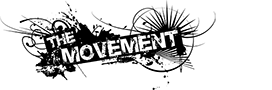 Junior GymFor males and females aged 12-16years – Don’t forget your Movement membership card – you will need to bring this to every sessionThe Movement’s junior gym sessions are available at all Derby City Council gyms at the following times: Visit our website for up to date prices.Trained fitness experts will supervise each session to ensure young people are suitably supported. Please note the following safety rules:Young people aged 12 and 13 years can only use cardiovascular equipment, for example treadmills, rowing machines, cross trainers and bikesYoung people aged 14 and 15 years can use resistance weight machines in addition to the cardiovascular equipment BUT no free weightsJunior members may attend the gym outside Junior gym sessions when supervised by a responsible adult member aged 18+ on a ratio of one to two junior members (visit the website for up to date prices)Movement members aged 11-16years can also use their card for any public swim sessions at Queens Leisure CentreExercise ClassesExercise Classes at can be accessed by Movement members aged 14-16 years. Visit our website for up to date prices.If you would like any further information about Movement Memberships, you can contact us using the contact number and the email address below: Derby Arena			Springwood Leisure Centre		Queens Leisure Centre01332 640011			01332 664433				01332 641444derbyarena@derby.gov.uk	springwood.sports@derby.gov.uk	queens.sports@derby.gov.ukConditions of useAll young people must be 12 – 16 years old and must have an activation training session before using the gymAll young people must have a programme which they are working too. This could be on a key supplied by the gym or a personal programme written by a member of Derby City County gym staffThe registration form attached, must be completed by a parent/guardian prior to using the gymYoung people can only use the gym during Movement times shown on the front of this sheet. Last admission times must be adhered tooYoung people should vacate the gym floor at the exact time and aim to leave the building once showered and changed and if required a parent/guardian has collected themYoung people can access the gym during normal opening times, however, must be accompanied by a responsible adult aged 18+If accessing the gym outside of Movement times, prices will increase to the concessionary ratePlease book in at the main reception on each visit, where you will need to show your membership cardPlease wear suitable clothing such as a tracksuit, t-shire, shorts and training shoes. You cannot exercise barefootPlease bring a small towel to wipe down machines after useIt is the responsibility of all users to exercise safely and correctly to prevent injury to themselves and othersUsers are expected to refrain from any behaviour that may cause annoyance or danger to others using the gymManagement reserves the right to refuse admission, ask members to leave or suspend membership for unreasonable behaviourIt is expected that young people will leave the gym floor at the end of each Movement session and leave the building once changed/collected by parents/guardians. It is the parents/guardian’s responsibility to ensure their child/guard fully understands this process
TO BE COMPLETED BY PARENT/GUARDIANFull Name:______________________________________________Address:_______________________________________________________________________________POSTCODE______________AGE:___________________________ Date of Birth:_____________EMERGENCY CONTACT NAME:____________________________EMERGENCY CONTACT NUMBER:_________________________Does your child have a diagnosed orthopedic condition, severe back or joint pain? 			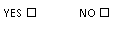 Is your child recovering from illness or injury?Does your child suffer from headaches, dizziness or feeling faint?Has your child had any injuries in past few months? If yes please state.Does your child suffer from epilepsy or diabetes?Are there any other conditions we should be aware of?Comments__________________________________________________________________________________________________________________________________________________________________________________________________________________________________________________________________________________________
I consent to my child taking part in the Movement gym sessionsParent / Guardian Signature __________________________________________________________  Parent / Guardian Name ______________________________________________________________                                                                              Junior Signature ______________________________________________________DERBY ACTIVE PRIVACY NOTICEWe collect your personal data when you make a booking, take out a membership or request information from us. This is in order to fulfil your booking/membership; to contact you about any important changes to your booking/membership; and to inform you about our services and activities, by email, post and phone. Your personal data is also processed by our booking system suppliers and email & mail distribution services. Data may be shared with other selected organisations that use this to analyse patterns of attendance for national and regional research or monitoring purposes - a full list of these can be found in our privacy notice at inderby.org.uk/privacy, along with further information about how your personal information will be used. You can request a hard copy from inderby@derby.gov.ukMovement Times in Term TimeMovement Times in Term TimeMovement Times in Term TimeMonday - Friday 3:30pm – 5:30pmLast admission – 5:00pm Saturday12.00 noon – 2:30pm Last admission – 2:00am Sunday 2:00pm – 6:00pm Last admission – 5:30pm Movement Times in the School HolidaysMovement Times in the School HolidaysMovement Times in the School HolidaysMonday - Wednesday - Friday2:30pm – 5:30pmLast admission – 5:00pm Tuesday & Thursday 3:30pm – 5:30pmLast Admission – 5:00pm  Saturday 12.00 noon – 2:30pm Last admission – 2:00am Sunday2:00pm – 6:00pmLast admission – 5:30pm